ANUNŢ DE CONCURS	Spitalul Municipal Vulcan, în  conformitate cu prevederile O.M.S. nr. 166/2023, organizează concursuri pentru ocuparea unor posturi vacante de execuție de personal contractual, normă întreagă  pe perioadă nedeterminată astfel:1 post medic specialist chirurgie generală; 1 post medic specialist anestezie şi terapie intensivă1 post biolog debutantCondiţiile necesare ocupării posturilor scoase la concurs, conf. art. 3 din Ordinul ministrului sănătății nr. 166/2023 din 26 ianuarie 2023: a) are cetăţenia română sau cetăţenia unui alt stat membru al Uniunii Europene, a unui stat parte la Acordul privind Spaţiul Economic European (SEE) sau cetăţenia Confederaţiei Elveţiene;b) cunoaşte limba română, scris şi vorbit;c) are capacitate de muncă în conformitate cu prevederile Legii nr. 53/2003 - Codul muncii, republicată, cu modificările şi completările ulterioare;d) are o stare de sănătate corespunzătoare postului pentru care candidează, atestată pe baza adeverinţei medicale eliberate de medicul de familie sau de unităţile sanitare abilitate;e) îndeplineşte condiţiile de studii, de vechime în specialitate şi, după caz, alte condiţii specifice potrivit cerinţelor postului scos la concurs, inclusiv condiţiile de exercitare a profesiei;f) nu a fost condamnată definitiv pentru săvârşirea unei infracţiuni contra securităţii naţionale, contra autorităţii, contra umanităţii, infracţiuni de corupţie sau de serviciu, infracţiuni de fals ori contra înfăptuirii justiţiei, infracţiuni săvârşite cu intenţie care ar face o persoană candidată la post incompatibilă cu exercitarea funcţiei contractuale pentru care candidează, cu excepţia situaţiei în care a intervenit reabilitarea;g) nu execută o pedeapsă complementară prin care i-a fost interzisă exercitarea dreptului de a ocupa funcţia, de a exercita profesia sau meseria ori de a desfăşura activitatea de care s-a folosit pentru săvârşirea infracţiunii sau faţă de aceasta nu s-a luat măsura de siguranţă a interzicerii ocupării unei funcţii sau a exercitării unei profesii; h) nu a comis infracţiunile prevăzute la art. 1 alin. (2) din Legea nr. 118/2019 privind Registrul naţional automatizat cu privire la persoanele care au comis infracţiuni sexuale, de exploatare a unor persoane sau asupra minorilor, precum şi pentru completarea Legii nr. 76/2008 privind organizarea                                                                                                                                                                                                                                                                                                          şi funcţionarea Sistemului Naţional de Date Genetice Judiciare, cu modificările ulterioare, pentru domeniile prevăzute la art. 35 alin. (1) lit. h) din Hotărârea Guvernului nr. 1336/2022 pentru aprobarea Regulamentului-cadru privind organizarea şi dezvoltarea carierei personalului contractual din sectorul bugetar plătit din fonduri publice.Condiţiile specifice prevăzute în fișele posturilor, necesare pentru ocuparea posturilor  de medici specialişti scoase la concurs:- nivelul studiilor: Universitatea de Medicină și Farmacie cu diplomă de licență; - certificat de medic specialist în specialitatea chirurgie plastică microchirurgie reconstructivă, respectiv în specialitatea psihiatrie; - certificat de membru al Colegiului Medicilor din România, vizat la zi.În vederea înscrierii pentru concurs, candidatul va depune la sediul unității un dosar cuprinzând următoarele documente:a) formularul de înscriere la concurs, conform modelului prevăzut în anexa nr. 2 la Hotărârea Guvernului nr. 1.336/2022 pentru aprobarea Regulamentului-cadru privind organizarea şi dezvoltarea carierei personalului contractual din sectorul bugetar plătit din fonduri publice (HG nr. 1.336/2022) – formularul se completează la sediul unității odată cu depunerea dosarului de concurs;b) copia de pe diploma de licenţă și certificatul de medic specialist pentru candidații la postul de medic specialist în specialitatea chirurgie plastică microchirurgie reconstructivă,respectiv, psihiatrie ;c) copie a certificatului de membru al Colegiului Medicilor din România cu viza pe anul în curs pentru pentru candidații la posturile de medici specialişti;d) dovada/înscrisul din care să rezulte că nu i-a fost aplicată una dintre sancţiunile prevăzute la art. 455 alin. (1) lit. e) sau f) din Legea nr. 95/2006 privind reforma în domeniul sănătăţii, republicată, cu modificările şi completările ulterioare, în original pentru pentru candidații la posturile de medici specialişti;e) acte doveditoare pentru calcularea punctajului prevăzut în anexa nr. 3 la ordin;f) certificat de cazier judiciar sau, după caz, extrasul de pe cazierul judiciar;g) certificatul de integritate comportamentală din care să reiasă că nu s-au comis infracţiuni prevăzute la art. 1 alin. (2) din Legea nr. 118/2019 privind Registrul naţional automatizat cu privire la persoanele care au comis infracţiuni sexuale, de exploatare a unor persoane sau asupra minorilor, precum şi pentru completarea Legii nr. 76/2008 privind organizarea şi funcţionarea Sistemului Naţional de Date Genetice Judiciare, cu modificările ulterioare, pentru candidaţii înscrişi pentru posturile din cadrul sistemului de învăţământ, sănătate sau protecţie socială, precum şi orice entitate publică sau privată a cărei activitate presupune contactul direct cu copii, persoane în vârstă, persoane cu dizabilităţi sau alte categorii de persoane vulnerabile ori care presupune examinarea fizică sau evaluarea psihologică a unei persoane;h) adeverinţă medicală care să ateste starea de sănătate corespunzătoare, eliberată de către medicul de familie al candidatului sau de către unităţile sanitare abilitate cu cel mult 6 luni anterior derulării concursului; Adeverinţa care atestă starea de sănătate conţine, în clar, numărul, data, numele emitentului şi calitatea acestuia, în formatul standard stabilit prin ordin al ministrului sănătăţii. Pentru candidaţii cu dizabilităţi, în situaţia solicitării de adaptare rezonabilă, adeverinţa care atestă starea de sănătate trebuie însoţită de copia certificatului de încadrare într-un grad de handicap, emis în condiţiile legii.i) copia actului de identitate sau orice alt document care atestă identitatea, potrivit legii, aflate în termen de valabilitate;j) copia certificatului de căsătorie sau a altui document prin care s-a realizat schimbarea de nume, după caz;k) curriculum vitae, model comun european.Documentele prevăzute la lit. d), f) și g) sunt valabile 3 luni şi se depun la dosar în termen de valabilitate.Copiile de pe actele prevăzute la lit. b), c), i) şi j), precum şi copia certificatului de încadrare într-un grad de handicap prevăzut la lit h) se prezintă însoţite de documentele originale, care se certifică cu menţiunea "conform cu originalul" de către secretarul comisiei de concurs.Certificatul de cazier judiciar și certificatul de integritate comportamentală pot fi înlocuite cu o declaraţie pe propria răspundere privind antecedentele penale și integritatea comportamentală. În acest caz, candidatul declarat admis la selecţia dosarelor şi care nu a solicitat expres la înscrierea la concurs preluarea informaţiilor privind antecedentele penale și de integritate comportamentală direct de la autoritatea sau instituţia publică competentă cu eliberarea certificatelor de cazier judiciar și a certificatelor de integritate comportamentală are obligaţia de a completa dosarul de concurs cu originalele documentelor prevăzute la lit. f) și g), anterior datei de susţinere a probei scrise. În situaţia în care candidatul solicită expres în formularul de înscriere la concurs preluarea informaţiilor direct de la autoritatea sau instituţia publică competentă cu eliberarea certificatelor de cazier judiciar și a certificatelor de integritate comportamentală, extrasul de pe cazierul judiciar se solicită de către autoritatea sau instituţia publică organizatoare a concursului.Dosarele de concurs:- se depun la compartimentul resurse umane al unității, Spitalul Municipal Vulcan, str. Nicolae Titulescu, nr. 59, Vulcan, judetul Hunedoara;- se depun în termen de 10 zile lucrătoare de la data afișării prezentului anunț (vezi data limită în graficul calendar).Informații suplimentare se pot obține la telefon 0254570450, int. 338.GRAFICUL CALENDARpentru desfăşurarea concursurilor de încadrare a posturilor vacante de execuţie de personal contractual Publicitatea concursului pe site-ul Ministerului Sănătății, pe site-ul unității și la sediul unităţii: 28.04.2023BIBLIOGRAFIA ȘI TEMATICAA. Pentru postul de medic specialist în specialitatea chirurgie generală:BIBLIOGRAFIE:1. Caloghera C. - Chirurgia tiroidei şi a paratiroidelor, ed. a 2-a, Ed. Mirton, Timişoara, 19962. Papilian V. - Anatomia omului, vol. I, II, ed. a 6-a, Ed. Didactică şi Pedagogică Buc., 19823. Ranga V. - Anatomia omului. Membrele, Ed. Cerna Buc. 19934. Coman C., Coman B. - Urgenţe medico- chirurgicale toracice, Ed. Medicală Burc. 19895. Caloghera C. - Chirurgia peretelui abdominal, Ed. Acad. RSR, Buc. 19876. A. Popovici, G. Grigoriu - Splenectomia, Ed. Militară Buc. 19957. Caloghera C. - Chirurgia de urgenţă, Ed. Artab Timişoara 19938. N. Angelescu - Tratat de patologie chirurgicală, Ed. Medicală, Buc. 20019. Al. Prişcu - Chirurgie vol. I, II, Ed. Didactică şi Pedagogică Buc. 199510. I. Popescu, C. Vasilescu - Peritonitele, Ed. Celsius, Buc. 199811. I. Pop D. Popa - Sistemul arterial aortic - patologie şi tratament chirurgical, Ed. Medicală Buc. 198212. E. Proca - Tratat de patologie chirurgicală vol. II, Ed. Medicală, Buc. 199813. V. Răzeşu - Chirurgie generală - probe practice pt. examene şi concursuri, Ed. Răzeşu, Piatra Neamţ,199514. P. Ignat - Chirurgia sistemului venos al membrelor inferioare, Ed. Acad. RSR, 198515. F. Gavrilaş, V. Oprea - Elemente de chirurgie în hernia inghino-femurală, Ed. OELTY16. Sârbu P., Chiricuţă I., Pandele A., Setlacec D. - Chirurgie ginecologică, Ed. Medicală Buc. 198217. Simici P. - Elemente de chirurgie intestinală, Ed. Medicală, Buc. 197618. I. Juvara, D. Burlui, D. Setlacec - Chirurgia stomacului, Ed. Med. Buc. 198419. I. Juvara, D. Setlacec, D. Rădulescu, S. Gavrilescu - Chirurgia căilor biliare extrahepatice, Ed. Med. Buc.198920. E. Târcoveanu - Elemente de chirurgie laparoscopică, Ed. Polirom Iaşi 199821. C. Rădulescu - Ginecologie, Ed. Med. Buc., 199522. F. Mandache - Chirurgia rectului, Ed. Med. Buc. 197123. Lucan M. - Tratat de tehnici chirurgicale urologice, Ed. Infomedica 200224. Duca S. - Chirurgia laparoscopică, Ed. Paralela 45, 2001                                                                                                                                     TEMATICA:PROBA SCRISĂ:Subiecte de anatomie chirurgicala1. Anatomia chirurgicala a tiroidei (1)2. Anatomia chirurgicala a sanului (2)3. Anatomia chirurgicala a axilei (3)4. Anatomia chirurgicala a peretelui toracic (4)5. Anatomia chirurgicala a plamanilor si pleurei (4)6. Anatomia chirurgicala a mediastinului (4)7. Anatomia chirurgicala a peretelui abdominal (5)8. Anatomia chirurgicala a zonelor herniare (5)9. Anatomia chirurgicala a esofagului (2)10. Anatomia chirurgicala a diafragmei (2)11. Anatomia chirurgicala a stomacului (2)12. Anatomia chirurgicala a ficatului (2)13. Anatomia chirurgicala a cailor biliare extrahepatice (2)14. Anatomia chirurgicala a splinei (6)15. Anatomia chirurgicala a sistemului port hepatic (2)16. Anatomia chirurgicala a pancreasului (2)17. Anatomia chirurgicala a duodenului (2)18. Anatomia chirurgicala a intestinului subtire (2)19. Anatomia chirurgicala a colonului (2)20. Anatomia chirurgicala a rectului (2)21. Anatomia chirurgicala a perineului (2)22. Anatomia chirurgicala a rinichilor (2)23. Anatomia chirurgicala a ureterelor (2)24. Anatomia chirurgicala a vezicii urinare (2)25. Anatomia chirurgicala a uterului si anexelor (2)26. Anatomia chirurgicala a sistemului arterial al membrului superior (3)27. Anatomia chirurgicala a sistemului arterial al membrului inferior (3)28. Anatomia chirurgicala a sistemului venos superficial si profund al membrului inferior (3)Subiecte de patologie chirurgicala1. Traumatismele cranio-encefalice acute (7)2. Distrofia endemica tireopata (1)3. Hipertiroidiile (1)4. Cancerul tiroidian (1)5. Tiroiditele (1)6. Cardiospasmul (8)7. Cancerul esofagului (8)8. Esofagita caustica (8)9. Stenozele esofagului (8)10. Esofagita peptica (8)11. Herniile hiatale (8)12. Mastitele acute (9)13. Mastitele cornice (9)14. Tumorile benigne ale glandei mamare (9)15. Tumorile maligne ale glandei mamare (9)16. Mamela secretanta (9)17. Traumatismele toracice (7)18. Traumatismele abdominale (7)19. Politraumatismele (7)20. Herniile peretelui abdominal antero-lateral (5)21. Apendicita acuta (7)22. Peritonite acute difuze (10)23. Peritonite acute localizate (10)24. Ulcerul gastric (8)25. Ulcerul duodenal (8)26. Tumorile benigne ale stomacului (8)27. Cancerul gastric (8)28. Hemoragiile digestive (8)29. Indicatiile splenectomiei (8)30. Colecistitele acute (8)31. Colecistita cronica litiazica (8)32. Litiaza caii biliare principale (8)33. Tumorile maligne ale cailor biliare extrahepatice (8)34. Chistul hidatic hepatic (8)35. Cancerul de pancreas (8)36. Pancreatita acuta (8)37. Ocluziile intestinale (7)38. Infarctul entero-mezenteric (7)39. Patologia chirurgicala a diverticulului Meckel (8)40. Tumorile intestinului subtire (8)41. Boala Crohn (8)42. Diverticuloza colica (8)43. Rectocolita ulcerohemoragica (8)44. Cancerul colonului (8)45. Cancerul rectului (8)46. Supuratiile perianorectale (fistule, abcese, flegmoane) (9)47. Hemoroizii (9)48. Litiaza renala (8)49. Adenomul de prostata (8)50. Sarcina ectopica (8)51. Neoplasmul ovarian (8)52. Fibromatoza uterine (8)53. Neoplasmul corpului uterin (8)54. Neoplasmul colului uterin (8)55. Ischemia acuta periferica (8)56. Ischemia cronica periferica (8)57. Varicele membrelor inferioare (8)58. Boala tromboembolica (8)59. Arsurile (9)60. Degeraturile (9)61. Infectiile acute ale degetelor si mainii (8)62. Antibioterapia in chirurgie (8)63. Socul (8)64. Resuscitarea cardio-respiratorie (8)Subiecte de tehnici chirurgicale1. Abordul chirurgical al marilor vase (gat, brat, coapsa) (11)2. Tehnica abordului venos pentru cateterism (12)3. Tehnica suturilor vasculare (13)4. Crosectomia cu smulgerea safenei interne pentru varicele membrelor inferioare (14)5. Cura chirurgicala a herniei inghinale (15)6. Cura chirurgicala a herniei femurale (15)7. Cura chirurgicala a herniei ombilicale (5)8. Cura chirurgicala a eventratiilor (5)9. Cura chirurgicala a evisceratiilor (5)10. Tiroidectomiile (1)11. Tratamentul chirurgical al afectiunilor septice ale sanului (16)12. Mamectomiile (simpla, Madden, Patey, Halsted) (16)13. Traheostomia (4)14. Pleurotomia minima (4)15. Apendicectomia (17)16. Gastrostomia (18)17. Jejunostomiile (17)18. Colostomiile (17)19. Gastroenteroanastomoza (18)20. Rezectiile gastrice cu anastomoza gastroduodenala (18)21. Rezectiile gastrice cu anastomoza gastrojejunala (18)22. Vagotomia tronculara subdiafragmatica (18)23. Piloroplastiile (18)24. Rezectiile gastrice pentru cancer (18)25. Splenectomia (6)26. Colecistectomia (clasica si laparoscopica) (19, 20)27. Colecistostomia (19)28. Coledocotomiile (19)29. Drenajul extern al caii biliare principale (19)30. Derivatii biliodigestive (colecistogastroanastomoza, colecistojejunanastomoza,coledocoduodenoanastomoza, coledocojejunanastomoza) (19)31. Enterectomia segmentara (17)32. Cistostomia (13)33. Anexectomia (13)34. Histerectomiile (21)35. Amputatia de gamba (13)36. Amputatia de coapsa (13)37. Colectomia segmentara (17)38. Hemicolectomia dreapta (17)39. Hemicolectomia stanga (17)40. Operatia Hartman (17)41. Cura chirurgicala a hemoroizilor (22)42. Cura chirurgicala a supuratiilor perianorectale (22)43. Cura chirurgicala a hidrocelului (13)44. Cura chirurgicala a varicocelului (13)45. Orhiectomia (23)46. Laparoscopia diagnostica (24)II. PROBA CLINICAConsta din subiectele de Patologie chirurgicala.III. PROBA PRACTICA - OPERATORIEConsta din subiectele de Tehnici chirurgicale.
B.   Pentru postul de medic specialist în specialitatea anestezie şi terapie intensivă:                                               BIBLIOGRAFIE:1. P.G. Barash, B.F. Cullen, R.K. Stoeling -Handbook of Clinical Anesthesia, Lippincott Williams&Wilkins,20002. G. Edward, E. Morgan, M.S. Mikhail, M.J. Murray -Clinical Anesthesiology, Appleton&Lange, 20013. W.E. Hurford, M.T. Ballin, J.K. Davidson, K. Haspel, C.E. Rosow -Clinical Anesthesia Procedures of the Massachusetts General Hospital4. E. Proca, G. Litarczec -Terapia pre- şi postoperatorie a bolnavului chirurgical, Tratatul de patologie chirurgicală, Ed. Med., Buc., 19995. J.M. Civetta -Critical Care, R.W. Taylor, R.R. Kirby6. R.S. Irwin, J.M. Rippe -Irwin and Rippe's Intensive Care Medicine, Lippincott Williams&Wilkins, 2002                                    	              TEMATICA:PROBA SCRISĂ:1. Fiziopatologia durerii acute si cronice (1, 2, 3, 4)2. Tehnici de analgezie folosite in terapia durerii acute si cronice (1, 2, 3, 4)3. Analgetice centrale (morfinice) (1, 2, 3, 4)4. Analgetice/antiiinflamatorii nonsteroidiene (1, 2, 3, 4)5. Somnul si anestezia (1, 2, 3, 4)6. Substante sedative si amnestice si hipnotice (1, 2, 3, 4)7. Mecanismul de actiune al anestezicelor inhalatorii (1, 2, 3, 4)8. Absortia si distributia anestezicelor inhalatorii (1, 2, 3, 4)9. Efectele respiratorii si circulatorii ale anestezicelor inhalatorii (1, 2, 3, 4)10. Metabolismul si toxicitatea anestezicelor inhalatorii (1, 2, 3, 4)11. Farmacologia protoxidului de azot (1, 2, 3, 4)12. Anestezicele volatile halogenate (halotan, enfluran, izofluran, servofluran, desfluran) (1, 2, 3, 4)13. Fizica gazelor si vaporilor aplicata la anestezia prin inhalatie (1, 2, 3, 4)14. Fiziologia placii neuromusculare (1, 2, 3, 4)15. Substante cu actiune relaxanta utilizate in anestezie (curare depolarizante si nondepolarizante) (1, 2, 3,4)16. Antagonisti ai curarelor (1, 2, 3, 4)17. Monitorizarea functiei neuromusculare (1, 2, 3, 4)18. Droguri si boli care interfereaza cu actiunea relaxantelor musculare (1, 2, 3, 4)19. Sistemul nervos vegetativ (anatomie, fiziologie). Farmacologia drogurilor cu actiune vegetativa (1, 2, 3,4) (colinegice, parasimpaticolitice, catecolamine, (-stimulante, (-blocante, ( 2-antagoniste, (-stimulante, (-blocante) (1, 2, 3, 4)20. Consultul preanestezic de rutina (clinic, paraclinic, implicatii medico-legale) (1, 2, 3, 4)21. Implicatiile anestezice ale bolilor concomitente (cardio-vasculare, pulmonare, renale, gastrointestinale,hepatice, SNC, endocrine, hematologice) (1, 2, 3, 4)22. Implicatiile anestezice ale terapiei medicamentoase cronice (1, 2, 3, 4)23. Evaluarea riscului operator si anestezic (1, 2, 3, 4)24. Premedicatia (stop, substante, cai de administrare) (1, 2, 3, 4)25. Mentinerea libertatii cailor respiratorii, masca laringiana, intubatia, traheala, traheostomia,. Sisteme de umidificare si mucoliza (1, 2, 3, 4)26. Supravegherea si monitorizarea bolnavului in timpul anesteziei (1, 2, 3, 4)27. Tehnici de anestezie intravenoasa (inductie, mentinere, trezire, combinatii de substante anestezice, si modalitati de administrare) (1, 2, 3, 4)28. Tehnici de anestezie inhalatorie (1, 2, 3, 4)29. Aparatul de anestezie (masina de gaze, sisteme anestezice, vaporizoare) (1, 2, 3, 4)30. Ventilatie mecanica intra-anestezica (1, 2, 3, 4)31. Asigurarea homeostaziei bolnavului in timpul anesteziei (1, 2, 3, 4)32. Incidentele si accidentele anesteziei generale (1, 2, 3, 4)33. Perioada postanestezica imediata.Salonul de trezire (1, 2, 3, 4)34. Farmacologia anestezicelor locale (1, 2, 3, 4)35. Analgeticele morfinice utilizate in anstezia regionala (1, 2, 3, 4)36. Tehnici de anestezie regionala (anestezia locala, anestezia regionala intravenoasa, blocaje de nerviperiferici) (1, 2, 3, 4)37. Blocaje de plex brahial (1, 2, 3, 4)38. Blocaje regionale centrale (subarahnoidian si peridural) (1, 2, 3, 4)39. Complicatiile locale, focale, regionale si sistemice ale tehnicilor de anestezie regionala (1, 2,3,4)40. Anestezia regionala la copii (indicatii, tehnicii, incidente, si accidente specifice) (1, 2, 3, 4)41. Anestezia in ambulatory (1, 2, 3, 4)42. Anestezia in chirurgia pediatrica (1, 2, 3, 4)43. Anestezia in chirurgia de urgenta (soc stomac plin, hemoragie etc) (1, 2, 3, 4)44. Analgezia si anestezia in obstetrica. Reanimarea nou-nascutului. Terapia intensiva a patologieiobstreticale (1, 2, 3, 4)45. Anestezia in neurochirurgie (1, 2, 3, 4)46. Anestezia la bolnavul cu suferinte cardiace (coronian, valvular, cu tulburari de ritm si conducere, cu insuficienta cardiaca etc) (1, 2, 3, 4)47. Anestezia la bolnavul cu suferinte pulmonare (1, 2, 3, 4)48. Anestezia la bolnavul cu suferinte renale, endocrine, hepatice, hematologice (1, 2, 3, 4)49. Grupele sanguine (metode de determinare, principii de compatibilitate) (5, 6)50. Transfuzia de sange si fractiuni (5, 6)51. Autotransfuzia (indicatii, tehnici) (5, 6)52. Raspunsul neuroendocrin, metabolic si inflamator la agresiune (5, 6)53. Modificari imunologice la bolnavul critic. Modalitati imunomanipulare (5, 6)54. Fiziopatologia generala a starii de soc (5, 6)55. Socul hipovolemic (cauze, mecanisme, tratament) (5, 6)56. Socul traumatic (fiziopatologie, trataent) (5, 6)57. Socul cardiogen (cauze, mecanisme, tratament) (5, 6)58. Alte forme de soc (anafilactic, anafilactoid, neurogen, endocrin) (5, 6)59. Infectie, sepsis, soc septic (cauze mecanisme) (5, 6)60. Tratamentul socului septic (5, 6)61. Solutii inlocuitoare de volum sanguin (5, 6)62. Droguri cu actiune cardiotonica si vasoactiva utilizate in starile de soc (5, 6)63. Sindromul de disfunctii organice multiple (cauze, mediatori, efecte la nivelul sistemelor de organe) (5, 6)64. Tratamentul sindromului de disfunctii organice multiple (5, 6)65. Controlul infectiei in terapia intensive (5, 6)66. Riscul de infectie la personalul medical in A.T.I (5, 6)67. Antibioterapia (5, 6)68. Nutritia parentala si enterala (5, 6)69. Organizarea generala a sistemelor de medicina de urgenta (5, 6)70. Tehnici folosite in medicina de urgenta (mijloace de transport medicalizat al unui bolnav critic,evaluarea primara a unui bolnav critic in afara spitalului, analgezia si sedarea bolnavilor critici pe parcursul unui transport medicalizat, tehnici de abord al cailor aeriene si de ventilatie artificiala (5, 6)71. Evaluarea primara si resuscitarea unui politraumatism (in afara spitsului si la sosirea in spital) (5, 6)72. Evaluarea secundara si transferul unui politraumatism (5, 6)73. Terapia intensiva a traumatismelor cranio-cerebrale (5, 6)74. Arsuri (Terapia Intensiva in primele 72 de ore) (5, 6)75. Oprirea circulatorie (cauze, forme, bazic si advanced life support) (5, 6)76. Accidente de submersie (5, 6)77. Accidente prin electrocutare (5, 6)78. Anatomia si fiziologia respiratorie (5, 6)79. Evaluarea functionala respiratorie (5, 6)80. Insuficienta respiratrie acuta (5, 6)81. Injuria pulmonara acuta (ALI) - Sindromul de detresa respiratorie acuta (ARDS) (5, 6)82. Mentinerea libertatii cailor aeriene (intubatia traheala, traheotomia, intubatia traheala prelungita vs.traheotomie) (5, 6)83. Insuficienta respiratorie cronica acutizata (5, 6)84. Terapia intensiva in boala asmatica (5, 6)85. Terapie respiratorie adjuvanta (5, 6)86. Tehnici de suport ventilator artificial (indicatii, aparatura, tehnici conventionale, moduri de ventilatie,tehnici nonconventionale) (5, 6)87. Tehnici de "intarcare" (5, 6)88. Oxigenarea extracorporeala si eliminarea extracorporeala de CO2 (5, 6)89. Echilibrul hidroelectrolitic si acidobazic normal si patologic (5, 6)90. Insuficienta renala acuta (prerenala, renala intrinseca, postrenala - obstructiva) (5, 6)91. Insuficienta renala cronica (probleme de anestezie si terapie intensiva) (5, 6)92. Metode de epurare extrarenala (5, 6)93. Anestezia si terapia intensiva in transplantul renal (5, 6)94. Diabetul zaharat (forme clinice, comele cetozice si noncetozice, hipoglicemia) (5, 6)95. Terapia intensiva in hemoragiile digestive superioare (5, 6)96. Terapia intensiva in ocluzia intestinala (5, 6)97. Terapia intensiva in perforatiile acute ale tractului digestiv (5, 6)98. Peritonitele postoperatorii (5, 6)99. Pancreatita acuta (5, 6)100. Fistulele digestive externe postoperatorii (5, 6)101. Insuficienta hepatica acuta (5, 6)102. Insuficienta hepatica cronica si ciroza hepatica (5, 6)103. Defecte acute de hemostaza (Trombocitopenia, CID, Fibrinoliza acuta) (5, 6)104. Terapia cu anticoagulante, antiagrenante si terapia fibrinolitica (5, 6)105. Edemul cerebral (tipurile de edem cerebral, cauze, mecanisme, diagnostic, monitorizare, tratament) (5, 6)106. Fiziologia si fizopatologia termoreglarii (hipotermia indusa si accidentala, mijloace de control ale echilibrului termic perioperator, hipertermia maligna, socul caloric) (5, 6)107. Starile de coma (metabolice, traumatice, infectioase, tumori, vasculare - anoxice - ischemice, toxice exogene) (5, 6)108. Aspecte medicale si legale ale mortii cerebrale (5, 6)109. Boala coronariana (forme clinice, diagnostic, tratament de urgenta, terapia intensiva a complicatiilor)(5, 6)110. Terapia intensiva in tulburarile de ritm si conducere (forme clinice, diagnostic, tratament) (5,6)111. Embolia pulmonara (diagnostic, tratament) (5, 6)112. Hipertensiunea pulmonara si cordul pulmonar cronic (terapie intensiva) (5, 6)113. Suport circulator mecanic (balon de contrapulsie, sisteme de asistare ventriculara) (5, 6)
PROBA PRACTICĂ:Proba practica de anestezieC.   Pentru postul de biolog debutant:                                                       BIBLIOGRAFIE:Simion Căpâlna, Dinu Tănăsescu, Eugen Trutia ”Biochimie Medicală” Editura didactică și pedagogică, 1976Gh. Manole, E.M. Gălățescu, M. Mateescu ”Analize de laborator-ghid privind principiile, metodele de determinare și interpretare a rezultatelor”, Editura Coresi București, 2004;Eugenia Soru ”Bichimie medicală”, Volumul I, Ediția a II-a, Editura medicală, 1959Elena Moldoveanu ”Biochimie medicală” Ediția a V-a, Editura Universității Titu Maiorescu București.   TEMATICA:PROBA SCRISĂ:METABOLISMUL PROTEIC1. Aminoacizi – structură; clasificare; proprietăți fizice, acido-bazice, chimice2. Peptide – definiție; structură generală3. Proteine – definiție; structură4. Hemproteine – mioglobina; hemoglobina; citocromii5. Imunoglobulinele6. Proteinele structurale7. Enzime: clasificare și nomenclatura; structura generală; noțiuni de cinetică enzimatică; activitatea enzimatică – definiție; modalități de exprimare; izoenzime – definiție; importanța clinică a determinării activităților enzimatice ale izoenzimelor; reglarea activității enzimatice8. Digestia proteinelor și absorbția aminoacizilor9. Metabolismul amoniacului: bilanțul azotat; transaminarea; dezaminarea oxidativă a aminoacizilor; ureogenezaMETABOLISMUL GLUCIDIC10. Chimia glucidelor:definiție; clasificare; monozaharide; dizaharide;polizaharide: caracteristici generale; glicogenul (structură și funcții); amidonul (structură și funcții); glicozaminoglicanii: structură și rol; glicoproteinele11. Digestia și absorbția glucidelor12. Glicoliza13. Decarboxilarea oxidativă a piruvatului14. Gluconeogeneza15. Metabolismul glicogenului16. Glicogenoliza17. GlicogenogenezaMETABOLISMUL LIPIDIC18. Chimia lipidelor definiție; clasificare; rol biologic19. Acizi grași: clasificare; structură; rol20. Triacilgliceroli: clasificare; structură; rol21. Fosfolipidele: clasificare; structură; rol22. Colesterlul: clasificare; structură; rol23. Digestia și absorbția lipidelor24. Beta-oxidarea acizilor grași25. Sinteza triacilglicerolilor26. Hidroliza triacilglicerolilor27. Biosinteza colesterolului28. Utilizarea colesterolului29. Degradarea colesteroluluiMETABOLISMUL PURINELOR30. Biosinteza purinelor31. Formarea acidului uricPROBA PRACTICĂ1. Introducere – notiunile de acid si baza2. Metabolismul calciuluiHomeostazia calciuluiTulburări ale metabolismului calciului: hipo- și hipercalcemia3. Metabolismul magneziuluiHomeostazia magneziuluiTulburări ale metabolismului magneziului: hipo- și hipermagnezemia4. Metabolismul fosforuluiHomeostazia fosforuluiTulburări ale metabolismului fosforului: hipo- și hiperfosfatemiaModificări biochimice în patologia osoasă5. Metabolismul fieruluiHomeostazia fieruluiTulburări ale metabolismului fierului : hipo- și hipersideremia6. Semnificața clinică a determinarii activității enzimelor; izoenzime7. Investigații biochimice în patologia hepatică: GOT; GPT; GGT; LDH;fosfataza alcalină; bilirubina8. Semnificația clinică a determinării unor vitamine: B12; acizii folici; vitamina DMANAGERJr. Bălţatu George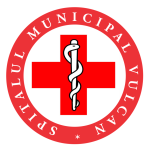 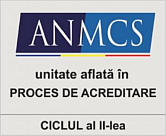 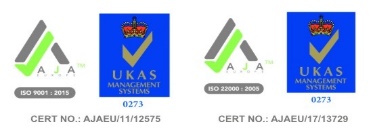 C O N S I L I U L   L O C A L   V U L C A NSPITALUL MUNICIPAL VULCANVulcan, Str. N. Titulescu nr. 59, 336200, jud. Hunedoaratel: 0254 570450, 0254 570451, 0254 571418fax: 0254 571902, 0254 570101email: secretariat@spitalvulcan.roweb: http://spitalvulcan.roETAPELE CONCURSURILORDATA ȘI ORAData limită şi ora de depunere a DOSARELOR de înscriere la concurs15.05.2023, ora 15.00Perioada de selecţie a dosarelor de concurs şi evaluarea activității profesionale și științifice,anexa 3 la ordin.16.05.2023, ora 15.00Afişarea rezultatelor selecției dosarelor de concurs și a punctajului rezultat din analiza și evaluarea activității profesionale și științifice, anexa 3 la ordin.17.05.2023, ora 15.00Perioada de depunere a contestaţiilor privind selecția dosarelor de concurs și/sau a punctajului rezultat din analiza și evaluarea activității profesionale și științifice, anexa 3 la ordin.18.05.2023, ora 15.00Data afişării rezultatului contestaţiilor  privind selecția dosarelor de concurs și/sau a punctajului rezultat din analiza și evaluarea activității profesionale și științifice, anexa 3 la ordin.19.05.2023, ora 15.00Data PROBEI SCRISE, corectarea lucrărilor și afișarea rezultatelor la proba scrisă10.07.2023Începând cu ora 13.00Perioada de depunere a contestaţiilor privind rezultatele obținute la proba scrisă11.07.2023, ora 15.00Data afişării rezultatelor la contestaţiile depuse  privind rezultatele obținute la proba practică12.07.2023, ora 15.00Data PROBEI PRACTICE și afișarea rezultatelor la proba practică13.07.2023Începând cu ora 09.00Perioada de depunere a contestaţiilor privind rezultatele obținute la proba practică14.07.2023, ora 15.00Data afişării rezultatelor la contestaţiile depuse  privind rezultatele obținute la proba practică17.07.2023, ora 15.00Data afişării rezultatelor finale18.07.2023, ora 15.00